JITHU VARGHESE(Reg No: KL04201702807)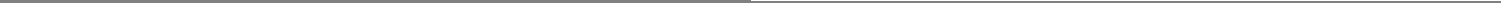 CAREER OBJECTIVEKoomullum Kunnel (H),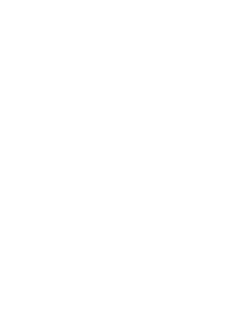 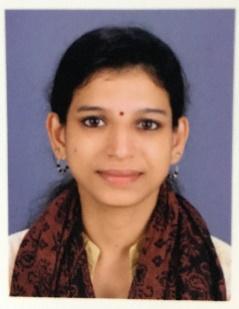 Kuttampuzha (P.O)Kuttampuzha, KothamangalamErnakulam, Kerala, India, Pin – 686681.Email id: jithuvarghese815@gmail.comPh:+91 9745920215, +91 9745920215Date of Birth: October 19, 1993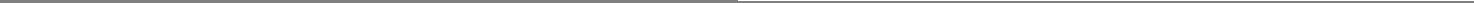 Seeking the position of Registered Nurse in a challenging healthcare center where exceptional combination of theoretical and clinical skills is required to effectively perform the standard nursing procedure of assessing, planning, implementing, and reviewing patients care plan.WORKING EXPERIENCE (3.5 Years)Staff Nurse at Medical Surgical Department of Ruby Hall Clinic, Pune, Maharashtra, India                                  (August 01/2015 – November 05/2017)Provides care for adults and children requiring appropriate medical aids.Providing Cardio-pulmonary Resuscitation.Administer narcotic drugs.Assisting procedures like PICC insertion, Intercostal drainage, Lumbar puncture, Bone Marrow Aspiration, Central Line Insertion, Ascitic tapping.Pre-operative and Post-operative careAdministration of Oral & Parenteral Medications.Administration of Oral & Parenteral Medications.Documents variations in patient conditions and associated nursing care in nursing progress notes.Admission & Discharge procedures.Causality Staff Nurse at MGM Hospital Chelad, Kothamangalam, Kerala, India                                                    (December 01/2017 – February 28/2019)PROFESSIONAL AFFILIATIONSRegistration State	: Kerala Nurses and Midwives CouncilRegistration Date	: 31st  July 2017Registration Number	: KL04201702807EQUIPMENTAL SKILLSExperienced in handling following Medical Instruments:Cardiac MonitorsGlucometerPulse OxymeterNebulizerIV infusion & Syringe PumpBiosafety cabinetECG MachineShygmomanometerCrash TrolleySuction apparatusLaryngoscopesEDUCATIONAL QUALIFICATIONAREAS OF INTERESTMedicalSurgicalICU (Cleared Departmental Examination)ACADEMIC RESEARCHPresented an academic research paper “Oral Administration for Adult”.HOBBIESListening MusicPERSONAL DETAILSSex	: FemaleMarital Status	: MarriedSpouse Name	: Joseph Renjit G CheladNationality	: IndianLanguages Known : English, Malayalam, Hindi, Telugu and TamilDECLARATION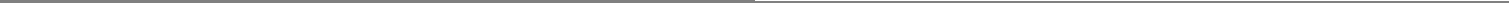 I assure that the above furnished information is true according to the best of my knowledge and belief.Yours sincerely,Jithu VarghesePlace: KothamangalamDate: 10/05/2019Reference:Mr. Basil Thannikottu, Hospital Head, MGM Hospital, Chelad, Kothamangalam, Kerala, India  +91 8075023326Mrs. Shobha Pillay, Ward in Charge, Medical Surgical Department, Ruby Hall Clinic, Pune, Maharashtra, India                                                                                                                                                                                       +91 9922156049Degree /SpecializationInstitutionBoard / UniversityYear ofAggregateAggregateCoursePassingNursingB.SCPES College of NursingDr. NTR University of201466%NursingB.SCPES College of NursingHealth Sciences2014Health SciencesPlus Two (12)Biology ScienceSt. Stephen’s HigherHSE Board, Kerala201065%Plus Two (12)Biology ScienceSecondary SchoolHSE Board, Kerala201065%Secondary SchoolMatriculation---St. Augustine’s GirlsKerala State Board200773%Matriculation---Kerala State Board200773%High School